Задания  для 7Б класса География.1.Численность населения материка.2. Страны на территории материка.3. Берингия – это..4. Перечислить коренное население материка.5. Жилище индейцев называется - …6. Карибу – это…7. Инуиты – это…ФИЗИКА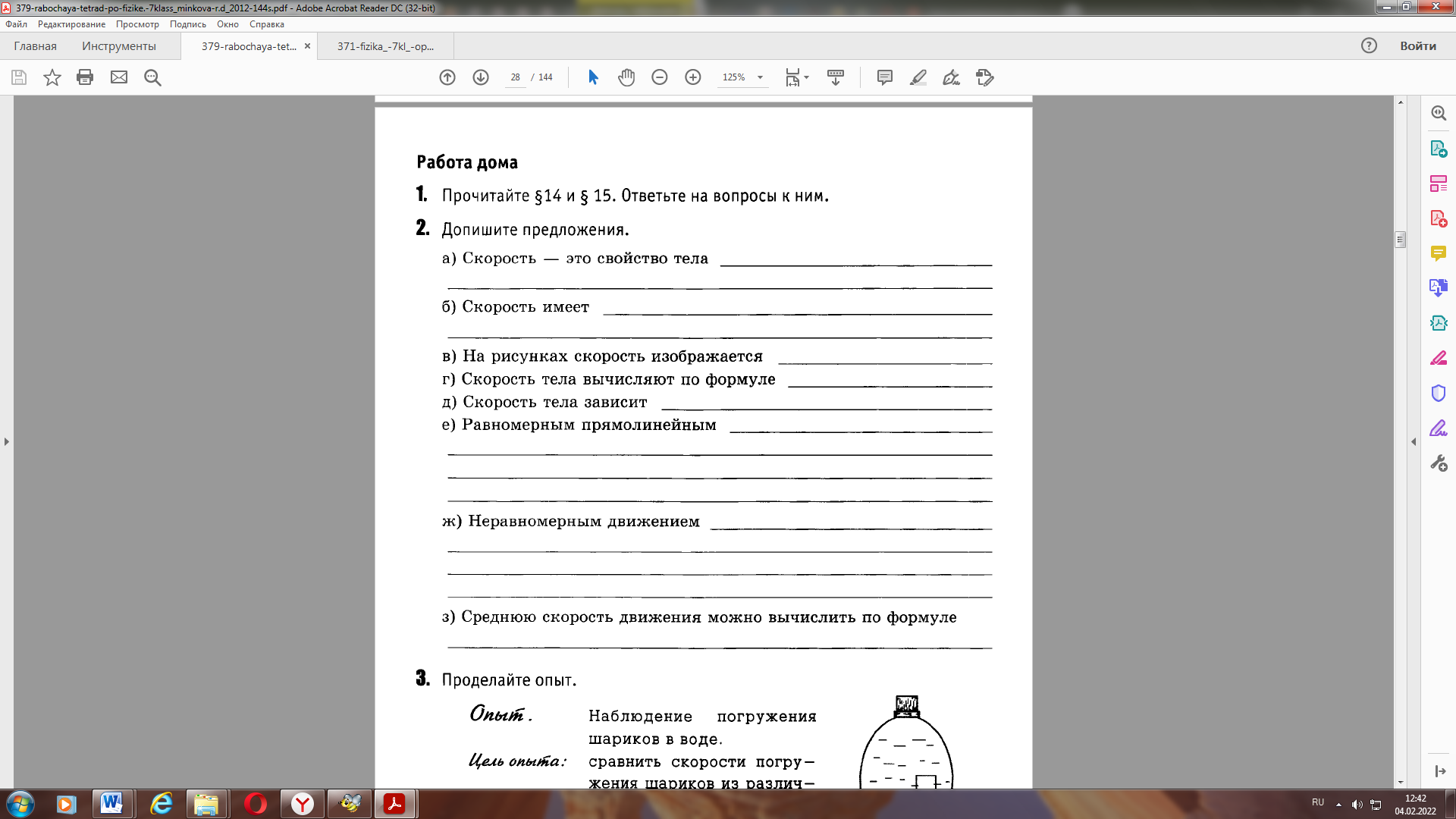 Подготовительная часть: См.рис. Выполнять по 15 раз. 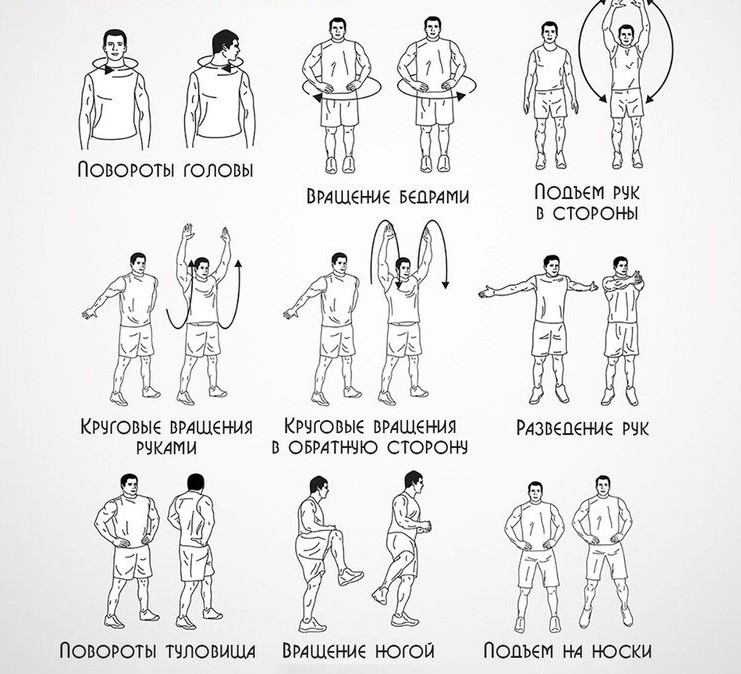 Основная часть: И.П. – лёжа на спине, руки за голову, пальцы в замок, ноги согнуты в коленях  Поднимание туловища . 2х20 И.П. – упор лёжа   отжимание. 2х15 И.П.- лёжа на груди , руки за голову пальцы в замок.Поднять туловище, руки и  прямые ноги и вернуться в И.П 2х15И.П. –  ноги на ширине стопы, руки за спину Приседания в быстром темпе 2х30Прыжки на скакалке 3х30 сек. (Можно не использовать скакалку)Заключительная:И.П.- стойка , ноги по ширине плеч.Протяните левую руку через верхнюю часть тела чуть выше груди. Рука прямая и находится параллельно полу. Помогайте себе правой рукой, аккуратно обхватывая локоть левой руки и усиливая растяжку. Почувствуйте растяжку.И.П.- Стойка, ноги на ширине плеч. Поочередные наклоны туловища в стороны (право, лево).И.П.- стойка, ноги в стороны.Поочередные наклоны к ногам, выдох при наклоне.ПредметЗаданиеФорма контроля АЛГЕБРАВ учебнике выполнить номера 388, 391, 401Не забываем, что     - 34 это значит минус выноситься и 3 возводиться в 4ю степень и результате знак минус в конце, а если (- 3)4 здесь степень чётная значит -3 умножается 4ре раза и знак в конце положительный!!!!!!! Будьте внимательны!!! И делаем подробные вычисления, а не просто ответы!!!!!ГЕОГРАФИЯПо видеоуроку ответить на вопросы письменно.https://youtu.be/y2P4bksMtfsПроверка учителем на урокеФИЗКУЛЬТСмотри ниже Проверка заданий учителем по состоянию ЧССФИЗИКА﻿ Тема: Физика 7 классыВремя: 7 февр. 2022 12:00 PM МоскваПодключиться к конференции Zoomhttps://us05web.zoom.us/j/5041676909?pwd=LzU4WW9qQkFtNEkvMnBoakIrTWNkdz09Идентификатор конференции: 504 167 6909Код доступа: yzAY2UФИЗИКАУчебник  п.п.15 – 16Выполнить задание в тетради  (см. ниже)Проверка учителем на урокеАНГ.ЯЗ. (Группа Дворяжкиной Е.Ю.)Стр. 57 №6 письменно, стр. 58 №1а письменноДолг-описание двух картинок из варианта ВПРПроверка выполненных заданий на уроке в Zoom в 10.00 Ссылка стараяАНГЛ.ЯЗ. (Группа Прокопович Ю.Ю.)Стр.57 №5,6,9Отработать грамматику https://wordwall.net/play/9961/182/809https://wordwall.net/play/9145/348/909https://wordwall.net/play/10304/527/872Выполнить задания по ссылкеhttps://edu.skysmart.ru/student/buvutuxepiПроверка выполненных заданий на уроке в Zoom в 10.00 Ссылка старая.